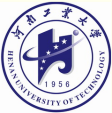 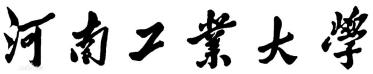 第十二届大学生创新大赛比赛作品项目类别：                        项目名称：                        学    院：                        指导教师：                        团队成员：                        